Минобрнауки РоссииБузулукский гуманитарно-технологический институт (филиал) федерального государственно бюджетного образовательного учреждения высшего образования«Оренбургский государственный университет» Кафедра педагогического образованияФонд оценочных средствпо дисциплине «Основы педагогического мастерства»Уровень высшего образования БАКАЛАВРИАТНаправление подготовки44.03.01 Педагогическое образование(код и наименование направления подготовки)Дошкольное образование Начальное образование(наименование направленности (профиля) образовательной программы)КвалификацияБакалаврФорма обученияЗаочнаяГод набора 2020Фонд оценочных средств предназначен для контроля знаний обучающихся по направлению подготовки 44.03.01 Педагогическое образование по дисциплине «Основы педагогического мастерства»Фонд оценочных средств рассмотрен и утвержден на заседании кафедрыпедагогического образования	наименование кафедрыпротокол № 	от " 	" 	2018г.Первый заместитель директора по учебной работе 	подпись	расшифровка подписиИсполнители:	Л.Г. ШабалинаРаздел 1. Перечень компетенций, с указанием этапов их формирования в процессе освоения дисциплиныРаздел 2. Типовые контрольные задания и иные материалы, необходимые для оценки планируемых результатов обучения по дисциплине (оценочные средства). Описание показателей и критериев оценивания компетенций, описание шкал оцениванияБлок АА.0 Фонд тестовых заданий по дисциплине.Предмет современной педагогики — это:а) процесс целенаправленного развития личности в условиях ее воспитания, обучения, обра- зования;б) народная (жизненная) педагогика, педагогическое учение, теории, положительный педагогический опыт, философия;в) процесс становления и формирования личности.Как называется целенаправленный и систематический влияние субъекта на объект с це- лью привития ему качеств, в соответствии с тем или инымзадач и целей?воспитаниеСамовоспитание — это …а) способность к самоанализу и самооценки;б) организованная, активная, целенаправленная деятельность человека;в) систематическое формирование и развитие в себе положительных и устранение негативных качеств.Как называют образование в течение всей жизни?Непрерывное образованиеКак называют отрасль педагогики, разрабатывающая теорию образования, обучения и воспитания в процессе обучения?дидактикаМетоды воспитания проявляют свое содержание через …а) непосредственное влияние воспитателя на питомца;б) совместной деятельности воспитателя с воспитанником, общение, игру; в) погружение в мир народных традиций, фольклорного творчества;г) перечень методов воспитания можно продолжить; д) все ответы неверны.7 Методы воздействия на личность — это … а) формирование у ученика умений и навыков;б) система педагогических приемов, которые позволяют решать те или иные педагогиче- ские задачи;в) усвоение определенной суммы знаний; г) все ответы верны.Как называют метод воздействия на личность с использованием диалога?беседаМожет ли беседа перейти в дискуссию: а) может;б) не может;в) иногда может перейти в дискуссию.нок?Как называют обсуждения различных мнений с целью формирования суждений, оце-дискуссияДискуссия — это метод … а) формирование суждений; б) формирование оценок;в) формирование убеждений;г) все ответы верны;д) ответы а, б верны.Какой метод предполагает целенаправленное воздействие на сознание воспитанника с целью формирования у него положительных морально-психологических черт, побуждение к об- щественно полезной деятельности или преодоления негативного поведения?УбеждениеКак называют работу по образцу?подражанияКакого из принципов формирования национальной системы воспитания не хватает в указанном перечне: гуманизма; демократичности;приоритетности общечеловеческих ценностей; прогнозируемости …толерантностиВопросы организации и совершенствования методического обеспечения образователь- ного процесса решаются на уровне...Выберите один ответ.Института повышения квалификации работников образования;Образовательного учреждения;Городского (районного) органа управления образованием;Городского (районного) методического центра.Сколько образовательных программ, определяющих содержание образования опреде- ленных уровня и направленности, реализуется в Российской Федерации?Выберите один ответ.Три: общеобразовательная программа, программа профессионального образования, про- грамма дополнительного образования;Четыре: дошкольного образования, общеобразовательная программа, программа профес- сионального образования, программа дополнительного образования;Одна образовательная программа;Две: общеобразовательные (основные, дополнительные) и профессиональные (основные, дополнительные).Образовательные учреждения приобретают право на ведение образовательной деятель- ности с момента…Выберите один ответ.Подписания приказа учредителя;Получения государственной лицензии в соответствии с действующим законодательст-вом;Прохождения государственной аккредитации;Утверждения устава учреждения образования.Развитие российского образования входит в компетенцию… Выберите один ответ.Совета Федерации;Правительства Российской Федерации;Государственной Думы;Высшего органа исполнительной власти субъекта Российской Федерации.Может ли в образовательную программу государственного образовательного учрежде- ния в качестве обязательной быть введена дисциплина религиозного характера?Выберите один ответ.Да, с согласия обучающихся и их родителей (законных представителей);Нет;Да;Да, но только с согласия и при участии соответствующей религиозной конфессии.В каком случае возможно привлечение к труду обучающихся (воспитанников) ОУ без их согласия и без согласия их родителей (законных представителей)?Выберите один ответ.Не допускается;По решению Совета ОУ или иного органа самоуправления;По решению администрации;В случае, если это предусмотрено образовательной программой.К органам общественного управления образованием не относятся… Выберите один ответ.Попечительские советы образовательных учреждений;Методические объединения;Педагогические советы образовательных учреждений;Советы ректоров учреждений высшего профессионального образования, руководителей учреждений среднего и начального профессионального образования, руководителей иных типов и видов образовательных учреждений.Кто по закону "Об образовании" Кемеровской области несет ответственность за повы- шение квалификации педагога 1 раз в пять лет…Выберите один ответ.Сам педагог;Руководитель городского (районного) органа управления образованием;Заместитель руководителя образовательного учреждения;Руководитель образовательного учреждения.К какой группе прав согласно Конвенции о правах ребенка относится право детей на выражение собственного мнения, право объединяться в ассоциации, участвовать в решении про- блем, касающихся их жизни и развития…Выберите один ответ.Права на жизнь;Права на участие;Права на обеспечение развития;Права на защиту.Согласно Конвенции о правах ребенка защита от дискриминации предполагает… Выберите один ответ.Участие детей в судебных разбирательствах и выражение мнения по административным вопросам, а также участие в спорах, непосредственно касающимся их жизни, развития, защиты и участия;Право детей на выражение собственного мнения, а также право быть услышанными со стороны взрослых;Возможность выражения мнения каждым ребенком во всех областях и по всем аспектам, касающихся их жизни, включая школу, семью, дом, получение медицинского обслуживания и прочего;Полное обеспечение и защиту всех прав ребенка, включая права на защиту, жизнь, раз- витие и участие.Какое из ниже перечисленных прав не относится к основным группам прав ребенка… Выберите один ответ.Право на участие;Право на защиту;Право на обеспечение развития;Право на образование.Нормативный правовой акт, устанавливающий от имени Российской Федерации опре- деленную совокупность наиболее общих норм и правил, регулирующих деятельность системы общего среднего образования…Выберите один ответ.Федеральные государственные образовательные стандарты;Федеральный закон "Об образовании»;Конституция Российской Федерации;"Концепция модернизации российского образования на период 2001-2010 годы".При изменении трудового договора работодатель обязан уведомить работника заранее, не позднее, чем за…Выберите один ответ.2 недели;Месяц;3 месяца;2 месяца.Испытание при приѐме на работу устанавливается для… Выберите один ответ.Лиц, не избранных по конкурсу на замещение соответствующей должности, проведѐнно- му в порядке, установленном трудовым законодательством и иными нормативными правовыми актами, содержащими нормы трудового права;Лиц, приглашѐнных на работу в порядке перевода от другого работодателя по согласова- нию между работодателями;Лиц, достигших 18-летнего возраста;Лиц, заключающих трудовой договор сроком не менее 5 лет.К организационно-распорядительным документам относится… Выберите один ответ.Правила внутреннего распорядка;Штатное расписание;Инструкции по охране труда;Коллективный договор.Работники ОУ имеют право участвовать в управлении им через… Выберите один ответ.Научно-методический совет;Методические объединения;Комиссии по трудовым спорам;Собрание трудового коллектива.Правила внутреннего трудового распорядка… Выберите один ответ.ков;ции;Утверждаются работодателем с учетом мнения представительного органа работни-Утверждаются учредителем;Принимаются на общем собрании трудового коллектива по представлению администра-Утверждаются представительным органом по представлению администрации.Какой документ приобретѐт новый вид в связи с реализацией проекта «Наша новая школа»?Выберите один ответ.Федеральный государственный образовательный стандарт;Закон РФ «Об образовании»;Федеральная целевая программа развития образования на 2011-2015 годы;«Концепция модернизации развития системы образования в РФ».В чѐм актуальность проекта "Наша новая школа" на современном этапе развития систе- мы образования в РФ?Выберите один ответ.В рассмотрении значимости образования для всех и для каждого;В рассмотрении реализации принципов непрерывного образования;В рассмотрении результата общего образования через призму социального заказа обще- ства и опережающего развития;В рассмотрении основных задач системы общего образования.Предметом педагогики как области научного познания является… Выберите один ответ.Образовательные системы;Развитие личности в процессе преподавания;Целенаправленно организуемый педагогический процесс;Профессиональная педагогическая деятельность.Под содержанием образования понимается… Выберите один ответ.Личностное развитие ребенка;Овладение знаниями, умениями и навыками, которые обеспечивают развитие ум- ственных и физических способностей обучающихся;Система знаний, умений и навыков;Система знаний, умений и навыков, овладение которыми обеспечивает развитие умственных и физических способностей обучающихся, формирование у них нравственности, со- ответствующего поведения, готовности к жизненному самоопределению и труду.Формирование способностей восприятия и понимания прекрасного, развитие задатков и способностей в области искусства составляют цель … воспитания.Выберите один ответ.Интеллектуального;Этического;Нравственного;Эстетического.К видам поощрения относятся... Выберите один ответ.Помощь;Осуждение;Поручение;Одобрение.Мотив достижения - это... Выберите один ответ.Способность к нестандартному решению;Стремление личности к достижению результатов в деятельности;Обращенность личности на окружающий мир;Чрезмерная выраженность отдельных черт.Влияние на развитие мотивационно-ценностной сферы человека составляет сущность... Выберите один ответ.Развития;Воспитания;Образования;Обучения.Степень профессиональной подготовленности педагога называется... Выберите один ответ.Педагогическим мастерством;Педагогической техникой;Педагогическим образованием;Профессиональной квалификацией.Основная единица педагогического процесса, с точки зрения деятельностного подхода... Выберите один ответ.Деятельность педагога и обучающихся;Урок;Учебный год;Педагогическая задача.Что из перечисленного ниже не относится к классическим принципам дидактики? Выберите один ответ.Принцип связи теории с практикой;Принцип систематичности;Принцип прочности усвоения;Принцип фундаментальности.Сформировать и поддержать у ребенка высокую учебную мотивацию эффективнее все- го, если…Выберите один ответ.Создавать ему ситуацию личного успеха, строить процесс обучения на позитив- ных эмоциях, с учетом значимых ценностей и интересов обучающегося;Четко отмечать его ошибки, ставить в пример более успешных учеников, устраи- вать на уроках соревнования с поощрением победителей;Создать систему постоянного контроля и отслеживания результатов;Наказывать его за учебные промахи и нерадивость, лишать развлечений при пло- хой отметке, требовать переписывать домашние задания и классные работы до тех пор, пока рабо- та не будет сделана безошибочно.Высший уровень психического отражения и саморегуляции, присущий только человеку, называется...Выберите один ответ. а. Мышлением;b. Ощущением;с. Сознанием;d. Воображением.К словесным методам обучения относятся… Выберите один ответ.а .Игра, упражнение, дискуссия;Демонстрация, беседа, иллюстрация;Лекция, беседа, рассказ;Эксперимент, рассказ, лабораторная работа.Обучаемость - это... Выберите один ответ.Общие умственные способности к усвоению знаний, умений;Потенциальные возможности обучаемых;Восприимчивость к обучению;Все варианты верны.Диагностика обученности - это... Выберите один ответ.Изучение успешности каждого обучающегося в обучении;Контроль, проверка, оценивание результатов обучения, их анализ, выявление ди- намики, прогноз на будущее;Объективное оценивание знаний, умений обучающихся;Установление уровня личностных достижений для каждого обучающегося.Такие психические процессы, как память, мышление и речь, относятся к... Выберите один ответ.Психологическим свойствам;Познавательным процессам;Поведению;Психологическим состояниям.Форма проявления внимания - это... Выберите один ответ.Все варианты верны;Сенсорное (зрительное, слуховое, вкусовое и др.);Интерактивное;Интеллектуальное.Форма сознания, которая проявляется в осознании человеком самого себя, называется... Выберите один ответ.Предсознанием;Самосознанием;Бессознательным;Коллективным бессознательным.Основой для формирования человека как личности является… Выберите один ответ.Игра;Учение;Деятельность;Труд.Способности - это... Выберите один ответ.Данные человеку задатки, формирующиеся в жизни и деятельности;Совокупность действий, вызываемых одним мотивом;Физиологические особенности человека, от которых зависит успешность приобре- тения знаний, умений, навыков;Совокупность индивидуально-психологических особенностей человека, выра- жающих его готовность к овладению определенными видами деятельности и к их успешному вы- полнению, являющихся условием их успешного выполнения.Социализация - это:Выберите один ответ.Процесс и результат усвоения и активного воспроизводства индивидом социаль- ного опыта, осуществляемый в общении и деятельности;Постоянный процесс активного приспособления индивида к условиям среды, а также результат этого процесса;Один из процессов динамики - групповой, характеризующий степень привержен- ности к группе ее членов;Податливость человека реальному или воображаемому давлению группы, которая проявляется в изменении его поведения и установок соответственно первоначально не разделяв- шейся им позиции большинства.жит…Культурно-историческая теория развития высших психических функций принадле-Выберите один ответ.Л. С. Выготскому;А. Н. Леонтьеву;С. Л. Рубинштейну;А. Р. Лурия.Логика развития основных видов мышления в дошкольном возрасте оказывается сле- дующей…Выберите один ответ.Наглядно-образное – наглядно-действенное – абстрактно-логическое;Наглядно-образное – абстрактно-логическое – наглядно-действенное;Наглядно-действенное – наглядно-образное – абстрактно-логическое;Абстрактно-логическое – наглядно-действенное – наглядно-образное.Возрастной этап, связанный с возможностью интенсивного развития у ребенка опреде- ленных психических функций и способностей, называется….Выберите один ответ.Пубертатом;Зоной ближайшего развития;Сензитивным периодом;Социальной ситуацией развития.К возрастным особенностям подростка относятся… Выберите один ответ.Высокая степень эмоциональной зависимости от сверстников;Конкретно-чувственный тип отражения;Максимализм и лабильность полярных позиций;Начало формирования Я-концепции.К органам общественного управления образованием не относятся… Выберите один ответ.Попечительские советы образовательных учреждений;Методические объединения;Педагогические советы образовательных учреждений;Советы ректоров учреждений высшего профессионального образования, руководителей учреждений среднего и начального профессионального образования, руководителей иных типов и видов образовательных учреждений.Акселерация- это...Выберите один ответ.Ускорение индивидуального развития человека на протяжении всей его жизни;Проявление настойчивости личности в достижении поставленных целей;Ускоренное формирование интеллектуальных сил личности;Ускоренное физическое и психическое развитие в детском и подростковом возрасте.Поведение, отклоняющееся от наиболее важных социальных норм, наносящее вред об- ществу или самой личности, сопровождающееся социальной дезадаптацией, называется.Выберите один ответ.Делинквентным;Агрессивным;Девиантным;Асоциальным.Методологический подход конструирования образования с учетом образовательных за- просов и способностей обучающихся называется...Выберите один ответ.Культурологическим;Деятельностным;Природосообразным;Личностно ориентированным.Эмпирические методы педагогического исследования включают… Выберите один ответ.Изучение нормативно-правовых документов, наблюдение, эксперимент;Психодиагностические тесты, метод ситуации, метод геометрических фигур;Конкретизацию, анализ, синтез, индукцию;Анкетирование, опрос, беседу.Сущность принципа доступности заключается в том, что... Выберите один ответ.Процесс усвоения сопровождается систематическим контролем за его качеством;Изучение научных проблем осуществляется в тесной связи с раскрытием важнейших пу- тей их использования в жизни;Преподавание и усвоение знаний происходит в определенном порядке, который опреде- ляет логическое построение как содержания, так и процесса обучения;Содержание изучаемого материала и методы его изучения должны соответствовать возрастным особенностям, уровню подготовленности и развития обучающегося.Формы проявления внимания - это... Выберите один ответ.Все варианты верны;Сенсорное (зрительное, слуховое, вкусовое и др.);Интерактивное;Интеллектуальное.К видам наказания относятся... Выберите один ответ.Благодарность;Требование;Осуждение;Совместный анализ ситуации.Что является основой для формирования человека как личности? Выберите один ответ.Деятельность;Игра;Учение;Труд.Какие условия обеспечивают успешное формирование личности? Выберите один ответ.Воспитательное воздействие на весь субъектный мир человека;Активность и самостоятельность самой личности;Единство сознания и деятельности;Природно-географическая среда.К концу дошкольного возраста формируется мышление... Выберите один ответ.Словесно-логическое;Образно-схематическое;Наглядно-образное;Элементы логического мышления с опорой на понятие.Ведущей деятельностью подростка по Д. Б. Эльконину является... Выберите один ответ.Учебно-трудовая;Учебная;Общественно-полезная;Общение.Какой вид ведущей деятельности соответствует младшему школьному возрасту? Выберите один ответ.Непосредственное эмоциональное общение;Ролевая игра;Учение;Предметно-манипулятивная деятельность.Нормативный правовой акт, устанавливающий от имени Российской Федерации опре- деленную совокупность наиболее общих норм и правил, регулирующих деятельность системы общего среднего образования…Выберите один ответ.Федеральные государственные образовательные стандарты;Федеральный закон "Об образовании»;Конституция Российской Федерации;"Концепция модернизации российского образования на период 2001-2010 годы".Необходимым условием создания образовательного пространства, способствующего самоопределению обучающегося основной ступени, является…Выберите один ответ.Введение предпрофильной подготовки;Введение накопительной оценки – «портфолио», учитывающей различные дости- жения учащихся;Развитие универсальных (непрофильных) школ;Организация дистанционного обучения.Повысить обучаемость младшего школьника можно… Выберите один ответ.Развивая память;Формируя абстрактное мышление;Формируя способы эффективного и осмысленного запоминания;Развивая произвольность познавательных процессов.К внешним закономерностям педагогического процесса относятся... Выберите один ответ.Результаты педагогического процесса зависят от уровня соответствия содержания, форм, методов педагогического процесса возрастным и индивидуальным возможностям человека;Цель, задачи, содержание, формы и методы педагогического процесса определя- ются государством;Эффективность педагогического процесса зависит от взаимодействия всех егоучастников;происходит.Результативность педагогического процесса зависит от условий, в которых онОсновная единица педагогического процесса, с точки зрения деятельностного подхода... Выберите один ответ.Деятельность педагога и обучающихся;Урок;Учебный год;Педагогическая задача.Первый опыт социального взаимодействия ребенок получает... Выберите один ответ.В детском саду;В школе;В семье;В группе сверстников.На чьи моральные суждения и оценку действий ориентируется чаще всего в своем пове- дении младший школьник?Выберите один ответ.Учителей;Старшеклассников;Сверстников;Родителей.Система государственных и общественных институтов, обеспечивающих процесс обра- зования личности в течение всей жизни, называется...Выберите один ответ.Образованием;Образованностью;Непрерывным образованием;Системой образования.К основным недостаткам фронтальной учебной деятельности обучающихся относятся… Выберите один ответ.Все варианты верны;Нацеленность на абстрактного обучающегося;Сложность руководства каждым обучающимся;Единый для всех темп работы.Такие психические процессы, как память, мышление и речь относятся к.. Выберите один ответ.Психологическим свойствам;Познавательным процессам;Поведению;Психологическим состояниям.Признание самоценности личности, реализация внутренней и внешней свободы – это принцип…гуманизма непрерывности демократизации целостностиК группе организационно-структурных педагогических функций относится 	функ-ция…информационная гностическая конструктивная мобилизующаяПедагогическим творчеством не является…внесение в образовательный процесс качественно новых элементовпредвосхищение желаемых и предотвращение нежелательных результатов в развитии личности искусство воспитания подрастающего поколениярешение учебно-воспитательных задач в изменяющихся обстоятельствахОснованиями для дифференциации специальностей педагогического профиля являют-ся…виды педагогической деятельности возрастные периоды развития ребенкапсихофизические и социальные факторы развития личности ребенка сроки обучения в ВУЗепредметные области знанийОсновным приемами скоростного конспектирования являются… гипераббревиатураиероглификапередача мыслей своими словами исключение словрубрикацияЗнание положений педагогической теории, умение анализировать собственную науч- ную деятельность входят в состав…базовой культуры личности методологической культуры учителя педагогической культурыкультуры личностиПедагогическая профессия относится к 	типу профессиональной деятельности. артономическомубиономическому техномическому социономическомуРазличают такие виды планов, как… художественныйплан-схема сложныйкомбинированный простойПрофессиональная ориентация – это система таких взаимосвязанных компонентов,как…профдиагностика самообразование профессиональное просвещение профессиональный отбор развитие общей культурыЕсли педагог приспосабливает свое общение к особенностям аудитории, то его дея- тельность можно отнести к 	уровнюадаптивномулокально-моделирующему продуктивному творческомуФорма профессиональной ориентации, предполагающая оказание помощи учащимся в выборе профессии, называется...собеседование консультацией просвещением диагностикойВ соответствии с требованиями Государственного образовательного стандарта высше- го профессионального образования выделяются такие виды педагогической деятельности, как... коммуникативно-рефлексивнаяаналитико-диагностическая учебно-воспитательная социально-педагогическая научно- методическаяВыделяют такие виды тезисов, как… глубокиесложные тезисы-цитаты комплексные простыеПрофессия учитель относится к системе… человек-техникачеловек-человек человек-природачеловек-знаковая системаВ группу общепедагогических умений входят такие умения, как… конструктивныеорганизаторские общеучебные коммуникативные двигательныеПрофессиональная направленность личности учителя включает в себя… профессиональные намерения и склонностикоммуникативные возможностипедагогическое призвание общеубеные умения и навыки интерес к профессии учителяОснованиями для дифференциации специальностей педагогического профиля являют-ся…виды педагогической деятельности возрастные периоды развития ребенкапсихофизические и социальные факторы развития личности ребенка сроки обучения в ВУЗепредметные области знанийШколы, где дети по собственному желанию или по воле родителей осваивают основы того или иного вероучения, называются…коммунами трудовыми воскресными интернатомПлан аннотации состоит из… сжатого изложения позиции автора источника заключенияанализа содержания источника выходных данных источника уточнения тиража источникаУровень обученности и подготовленности к выполнению определенного вида деятель- ности по полученному направлению подготовки или специальности называется …. специальностьюпрофессией квалификацией конкурентоспособностьюОписание системы признаков, характеризующих ту или иную профессию, перечень норм и требований к работнику называется ….должностной инструкциейгосударственным образовательным стандартом технологиейпрофессиограммойПрофессиональная готовность к педагогической деятельности делится на 	го- товностькультурную практическуюсоциально-экономическую психологическуюнаучно-теоретическуюРод трудовой деятельности человека, предмет его постоянных занятий называется… профессиейтворчеством специализацией мастерствомПримечание: звездочками (*) отмечены вопросы, имеющие несколько вариантов ответовОсновными видами педагогической деятельности являются*: А. Воспитательная работаБ. ОбучениеВ. Преподавание.Педагогическая деятельность, направленная на организацию воспитательной среды и управление разнообразными видами деятельности воспитанников с целью решения задач гармонического развития личности называется:А. ВоспитаниемБ. Воспитательной работой. В. ОбучениемПедагогическая деятельность, имеющая временные рамки, строго определенную цель и варианты способов ее достижения, называется:А. ПреподаваниеБ. Воспитательная работа В. УправлениеПозитивные изменения в сознании воспитанников, проявляющиеся в эмоциональных реакциях, поведении, деятельности являются критерием:А. Решения воспитательных задач. Б. Эффективности преподаванияВ. Эффективности деятельности учащихсяОтбор и композиция учебного материала, планирование и построение педагогического процесса являются элементами	деятельности педагога:А. Коммуникативной Б. Конструктивной В. ОрганизаторскойВыполнение системы действий, направленных на включение учащихся в различные виды деятельности, создание коллектива и организацию коллективной деятельности предполагает	деятельность учителя:А. Конструктивная Б. Коммуникативная В. ОрганизаторскаяКритериями отличия одного вида профессиональной деятельности от другого являются*:А. Методы деятельности Б. Условия деятельности В. Цели деятельностиГ. Мотивы деятельности Д. Объекты деятельностиКоммуникативные умения включают*: А. ПерцептивныеБ. РеорганизационныеВ. Умения педагогического общения.Г. Умения и навыки педагогической техникиУмение педагога управлять собой и другим и составляют педагогическую:А. Компетентность Б. СистемуВ. РаботуГ. ТехникуПедагогическая цель –это:А. Представление учителя о своей педагогической деятельности Б. Основное положение деятельности учителяВ. Идеальная модель ожидаемого результата педагогического процессаЧувство меры в поведении и действиях педагога, включающее в себя высокую гуманность, уважение достоинства другого человека, справедливость, самообладание –это: А. ПерцепцияБ. Толерантность В. Достоинство Г. ТактПедагогическая задача -это:А. Модель деятельности педагогаБ. Противоречие между педагогом и учащимися В. Цель, заданную в конкретных условияхГ. Структурную единицу педагогической деятельностиИсточником самовоспитания педагога является:А. Запросы родителей.Б. Требования директора школы.В. Потребность в самосовершенствовании и самоизменении самого педагога.Материализация собственного прогноза о возможном усовершенствовании своей личности –это:А. Самопрограммирование развития личности. Б. Самопознание.В. Упражнение.Методы самовоспитания педагога*:А. Самоубеждение. Б. Самоприказ.В. Наказание.Г. Самоконтроль. Д. Самовнушение.139. Как называется первый (начальный) уровень профессионального роста педагога? а) педагогическая осведомленностьб) педагогическая умелостьв) педагогическое ремесленничество г) педагогическое умениеВысший уровень профессионального роста педагога ‒ это:а) педагогическая умелость б) педагогическое творчествов) педагогическое новаторство г) педагогическое мастерство 71Как называется комплекс эмоционально-выразительных средств (вербальных, мимических и др.) воздействия на учащихся?а) педагогическая технология б) педагогическая методика в) педагогическая техникаг) педагогический менеджментПрофессиональное самообразование – это …………...….а) целенаправленная самостоятельная деятельность специалиста по совершенствованию и приоб- ретению знаний, умений и навыковб) чтение художественной литературы в) чтение публицистической литературы г) методическое совершенствованиеНазовите пропущенный компонент системы образования: участники образовательного про- цесса, …………...…., учреждения образования, органы государственного управления системой образования:а) образовательные технологии б) образовательные ресурсыв) образовательные программы г) финансирование образования144. I ступень общего среднего образования – это:а) подготовка к школе б) начальные классы в) средние классыг) старшие классы145 II ступень общего среднего образования ‒ это:а) начальные классы б) средние классыв) старшие классыг) средние и старшие классыII ступень высшего образования ‒ это:а) два последних курса обучения б) магистратурав) аспирантура г) докторантураКак называется образование, при котором выпускники не имеют права на получение даль- нейшего образования на общих основаниях?а) дополнительное б) цензовоев) специальное г) нецензовоеФункции педагогического общения: А) диагностическая, развивающаяВ) обучающаяС) обучающая, воспитывающая, развивающаяD) развивающая Е) воспитывающаяПервый этап педагогического общения: А) руководствоВ) моделирование общенияС) непосредственное общение с классомD) управление общениемЕ) анализ осуществленного общенияВторой этап педагогического общения:А) руководствоВ) моделирование общенияС) непосредственное общение с классомD) управление общениемЕ) анализ осуществленного общенияТретий этап педагогического общения:А) руководствоВ) моделирование общенияС) непосредственное общение с классомD) управление общениемЕ) анализ осуществленного общенияЧетвертый этап педагогического общения:А) руководствоВ) моделирование общенияС) непосредственное общение с классомD) управление общениемЕ) анализ осуществленного общенияДля данного типа учителя, по классификации И. Вачкова, свойственна слабость творческого начала, застенчивость, уважение к личности ребенка. Эти характеристики приводят к боязни на- вредить, к полной пассивности.А) Самоактуализатор В) Кот ЛеопольдС) ШтамповщикD) Доктор Фауст Е) НаблюдательДля данного типа учителя, по классификации И. Вачкова, свойственна система отношений с детьми, основанная на принятии их как ценностей, на любви к ним, одухотворенная личностным творческим потенциалом, порождает и систему соответствующей педагогической деятельности, направленную на развитие уникальной сущности каждого ребенка.А) Самоактуализатор В) Кот ЛеопольдС) Штамповщик Д) Доктор Фауст Е) НаблюдательСамый распространенный тип учителя по классификации И. Вачкова. Любит детей, но из-за отсутствия творческого начала действует под давлением сложившихся стереотипов, работает по готовым рецептам со всеми детьми одинаково.А) Самоактуализатор В) Кот Леопольд С)& ШтамповщикD) Доктор Фауст Е) НаблюдательДля данного типа учителя, по классификации И. Вачкова, свойственно пассивное невмеша- тельство с оттенком недоброжелательности в отношениях.А) Самоактуализатор В) Кот ЛеопольдС) ШтамповщикD) Доктор Фауст Е) НаблюдательДанный тип учителя, по классификации И. Вачкова, характеризуется неприязненным отно- шением к ученикам, но без активного манипулирования ими, с концентрацией на себе и своей творческой работе.А) Самоактуализатор В) Кот ЛеопольдС) ШтамповщикD) Доктор Фауст Е) НарциссДанный тип учителя, по классификации И. Вачкова, характеризуется неприязненным отно- шением к ученикам, которое сочетается с использованием их в собственных целях.А) Самоактуализатор В) НаполеонС) ШтамповщикD) Доктор Фауст Е) НарциссДевизом данного типа учителя, по классификации И. Вачкова, является: Я сделаю тебя таким, каким хочу видеть!А) Самоактуализатор В) НаполеонС) ШтамповщикD) Доктор Фауст Е) НарциссВ основу классификации преподавателей И. Вачкова положены… А) ТворчествоВ) Система отношенийС) Способ осуществления педагогических действийD) Творчество, система отношений, способ осуществления педагогических действий Е) Отношение к ученикамКакая из нижеперечисленных ролевых позиций педагога по Л. Ительсону позиции «информа- тор»:ограничивается сообщением требований, норм, воззренийстремится быть «своим человеком» для ребенканасильственно внедряет нормы и ценностные ориентиры в сознание воспитанниковстремится увлечь интересными целями, способамииспользует осторожное уговариваниеКакая из нижеперечисленных ролевых позиций педагога по Л. Ительсону позиции «друг»:ограничивается сообщением требований, норм, воззренийстремится быть «своим человеком» для ребенканасильственно внедряет нормы и ценностные ориентиры в сознание воспитанниковстремится увлечь интересными целями, способамииспользует осторожное уговариваниеКакая из нижеперечисленных ролевых позиций педагога по Л. Ительсону позиции «дикта- тор»:ограничивается сообщением требований, норм, воззренийстремится быть «своим человеком» для ребенканасильственно внедряет нормы и ценностные ориентиры в сознание воспитанниковстремится увлечь интересными целями, способамииспользует осторожное уговаривание.Какая из нижеперечисленных ролевых позиций педагога по Л. Ительсону позиции «вдохно- витель»:ограничивается сообщением требований, норм, воззренийстремится быть «своим человеком» для ребенканасильственно внедряет нормы и ценностные ориентиры в сознание воспитанниковстремится увлечь интересными целями, способамииспользует осторожное уговариваниеКакая из нижеперечисленных ролевых позиций педагога по Л. Ительсону позиции «совет- чик»:ограничивается сообщением требований, норм, воззренийстремится быть «своим человеком» для ребенканасильственно внедряет нормы и ценностные ориентиры в сознание воспитанниковстремится увлечь интересными целями, способамииспользует осторожное уговариваниеПонимание психологического состояния ученика, сопереживание и потребность к социаль- ному взаимодействию:антипатиясимпатияапатияэмпатиярефлексияКакая функция является главной? Оценочная.Организаторская.Планирования.Управления.Некоторые функции педагога названы неправильно. Найдите их. Аналитическая, диагностическаяДифференциации, систематизации.Планирования, управления. Организаторская, контрольная.Об отношении учащихся к своему учителю можно узнать, задавая им следующие вопросы. Охотно ли вы идѐте к учителю со своими вопросами?Берѐт ли на себя учитель часть вины за плохую учѐбу?Идѐт ли учитель с жалобой на плохое поведение к администрации?Все ответы верны.Наиболее объективно характеризуют учителя Сильные учащиеся.Слабые учащиеся.«Середняки», коллеги, администрация.Все ответы верны.Идеальный педагог – это:Учитель, ведущий процесс на образцовом уровне.Абстрактный образ, позволяющий лучше понять цель подготовки учителя.Учитель, исповедующий определѐнные научные идеи. Учитель, стремящийся к образцовому порядку в классе.Как должен выглядеть педагог?Модным, экстравагантным, одетым по - молодѐжному.Внешность и одежда не имеют значения.Как английский джентльмен: после его ухода остаѐтся хорошее впечатление, но бывает очень трудно вспомнить, во что он был одет.На два-три шага отставать от моды.Почему в моделях аттестации не учитывается такой критерий, как психолого-педагогическая подготовка учителя?Это проверяется на экзаменах.Потому что теоретические знания педагогики и психологии ещѐ не гарантируют высоких резуль- татов.Потому, что эта подготовка «оседает» в результатах и «высвечивается» через них.Все ответы верны.Для чего производится экспертиза учебных заведений?Чтобы привести зарплату педагогов в соответствии с уровнем обучения и воспитания, обеспечи- ваемым учебным заведением.Чтобы поставить в зависимость квалификацию педагога от категории учебного заведения. Для стимулирования педагогов и повышения общих результатов обучения и воспитания. Все ответы верны.Что называется обучением?Специально организованный, целеполагаемый и управляемый процесс взаимодействия учителей и учеников, направленный на усвоение знаний, умений, навыков, формирование мировоззрения, раз- витие умственных сил и возможностей обучаемых.Отражение человеком объективной действительности в форме фактов, представлений, понятий и законов науки.Объем систематизированных знаний, умений, навыков, способов мышления, которыми овладел обучаемый.Направленное воздействие на человека со стороны общественных институтов с целью формиро- вания у него определенных знаний.Что такое образование?Направленное воздействие на человека со стороны общественных институтов с целью формиро- вания у него определенных знаний.Специально организованный, целеполагаемый и управляемый процесс взаимодействия учителей и учеников, направленный на усвоение знаний, умений, навыков, формирование мировоззрения, развитие умственных сил и возможностей обучаемых.Объем систематизированных знаний, умений, навыков, способов мышления, которыми овладел обучаемый.Целенаправленный и организованный процесс формирования личности, под воздействием учите- ля.Что называется развитием?Процесс и результат количественных и качественных изменений в организме, психике, интеллек- туальной и духовной сфере человека, обусловленный влиянием внешних и внутренних, управляемых и неуправляемых факторов.Процесс развития человека как социального существа под воздействием всех факторов. Целенаправленный и организованный процесс формирования личности.Направленное воздействие на человека со стороны учителя с целью формирования у него опреде- ленных знаний.Что такое формирование?Процесс и результат количественных и качественных изменений в организме человека.Процесс развития человека как социального существа под воздействием всех факторов – эколо- гических, социальных, экономических, идеологических, психологических.Направленное воздействие на человека со стороны общественных институтов с целью формиро-вания у него определенных знаний, умений и навыков.Целенаправленный и организованный процесс формирования личности, под воздействием учите- ля.Что такое педагогический эксперимент?Научно поставленный опыт преобразования педагогического процесса в точно учитываемых ус- ловиях.Специально организованное восприятие исследуемого объекта, процесса или явления. Целенаправленное, одинаковое для всех испытуемых обследование, проводимое в строго контро- лируемых условиях.Метод массового сбора материала с помощью специально разработанных опросников.Что такое тестирование?Целенаправленное, одинаковое для всех испытуемых обследование, проводимое в строго контро- лируемых условиях, позволяющее объективно измерять характеристики педагогического процес- са.Метод массового сбора материала с помощью специально разработанных опросников.Научно поставленный опыт преобразования педагогического процесса в точно учитываемых усло- виях.Расположение собранных данных в определенной последовательности, определения места в этом ряду изучаемых объектов.Что называется педагогическим процессом?Развивающееся взаимодействие воспитателей и воспитуемых, направленное на достижение за- данной цели и приводящее к заранее намеченному изменению состояния, преобразованию свойств и качеств воспитуемых.Внутренне связанная совокупность многих процессов, суть которых состоит в том, что социаль- ный опыт превращается в качества формируемого человека.Это система, объединяющая в себе процессы обучения, воспитания, развития, формирования, пре- подавания и учения.Процесс активной деятельности личности.В чем заключается целостность педагогического процесса?В подчинении всех процессов, его образующих, главной, общей и единой цели – формирование все- сторонне и гармонически развитой личности.В том, что процессы, образующие педагогический процесс, имеют много общего между собой.В том, что все процессы, образующие общий педагогический процесс, протекают в одних и тех же условиях.В том, что педагогический процесс не делится на составные части.По какому признаку можно определить тип и структуру урока? По дидактическим целям.По расположению элементов урока.По количеству времени, отводимого на достижение главной цели.По количеству структурных частей.Назовите основные типы уроков.Заучивание наизусть, комбинированный урок, экскурсия на природу, урок формирования умений, индивидуальная работа.Вводные, уроки первичного ознакомления с материалом, комбинированные, заключительные, формирования навыков.Комбинированные, изучение новых знаний, формирование новых умений, обобщения и системати- зации изученного, контроля и коррекции знаний, умений, практического применения знаний, уме- ний.Индивидуальной и дифференцированной работы с учащимися, иллюстрации учебного материала,компьютерные уроки, контроля и коррекции.Укажите виды образования.Дошкольное, начальное, общее среднее, средне специальное и профессиональное, высшее, послеву- зовское, повышение квалификации, внешкольное.Начальное, общее среднее, средне специальное и профессиональное, высшее, послевузовское. Дошкольные учреждения, начальная школа, средне образовательная школа, средне специальные лицеи и профессиональные колледжи, высшие учебные заведения.Начальная школа, средняя школа, лицеи и колледжи, институты и университеты.Что называется дидактикой?Дидактика – это отдельная наука о закономерностях развития личности. Дидактика – это наука о закономерностях формирования личности ребенка.Дидактикой называется раздел педагогики об образовании и воспитании подрастающего поколе- ния.Дидактика – это отрасль педагогики, разрабатывающая теорию обучения и образования, наука об обучении и образовании, их целях, содержании, методах, средствах, организации, достигаемых результатах.Основными категориями дидактики являются:Образование, обучение, воспитание, развитие, цель, содержание, виды, формы, методы и средства. Преподавание, учение, обучение, образование, знания, умения, навыки, а также цель, содержание, организация, виды, формы, методы, средства и результаты обучения.Знания, умения, навыки, а также цель, содержание, организация, виды, формы, методы, средства, принципы, компоненты и результаты обучения.Образование, обучение, развитие, формирование, знания, умения, навыки, а также цель, содержа- ние, организация, виды, формы, методы, средства и результаты обучения.Что такое преподавание?Упорядоченная деятельность педагога по реализации цели обучения, обеспечение информирова- ния, воспитания, осознания, и практического применения знаний.Процесс, в ходе которого возникают новые формы поведения и деятельности, изменяются ранее приобретенные.Упорядоченное взаимодействие педагога с учащимися, направленное на достижение поставленной цели.Дидактический процесс по определенным критериям, в ходе которого реализуются поставленные цели.Что такое учение?Упорядоченное взаимодействие педагога с учащимися, направленное на достижение поставленной цели.Процесс, в ходе которого на основе познания, упражнения и приобретенного опыта возникают новые формы поведения и деятельности, изменяются ранее приобретенные.Система приобретенных в процессе обучения знаний, умений, навыков, способов мышления. Система научных знаний, практических умений и навыков, способов деятельности и мышления, которыми учащимися необходимо овладеть в процессе обучения.Обучение - это …Система научных знаний, практических умений и навыков, способов деятельности и мышления, которыми учащимися необходимо овладеть в процессе обучения.Дидактический процесс по определенным критериям, в ходе которого реализуются поставленные цели.Упорядоченное взаимодействие педагога с учащимися, направленное на достижение поставлен- ной цели.Это то, к чему стремится обучаемый, будущее, на которое направлены его усилия.Что такое образование?Совокупность идей человека, в которых выражается теоретическое овладение наукой.Система приобретенных в процессе обучения знаний, умений, навыков, способов мышления. Упорядоченная деятельность педагога по реализации цели обучения, обеспечение информирова- ния, воспитания, осознания, и практического применения знаний.Это то, к чему стремится обучаемый, будущее, на которое направлены его усилия.69. Знание это - …Совокупность идей человека, в которых выражается теоретическое овладение наукой. Система научных знаний, практических умений и навыков, способов деятельности и мышления, которыми учащимися необходимо овладеть в процессе обучения.Упорядоченная деятельность педагога по реализации цели обучения, обеспечение информирова- ния, воспитания, осознания, и практического применения знаний.Дидактический процесс по определенным критериям, в ходе которого реализуются поставленные цели.Что такое умения?Дидактический процесс по определенным критериям, в ходе которого реализуются поставленные цели.Совокупность идей человека, в которых выражается теоретическое овладение наукой.Овладение способами применения усвоенных знаний на практике.Система научных знаний, практических умений и навыков, способов деятельности и мышления, которыми учащимися необходимо овладеть в процессе обучения.Что такое навыки?Умения, доведенные до автоматизма, высокой степени совершенства.Путь достижения цели и задач обучения.Овладение способами применения усвоенных знаний на практике.Совокупность идей человека, в которых выражается теоретическое овладение наукой.Какое понятие вы отнесѐте к педагогическому мастерству?Совершенное владение педагогической техникой.Совершенное знание своего предмета. Совершенное владение педагогическими методами. Все ответы верныПедагогическая деятельность учителя характеризуется определѐнным стилем. Укажите стили педагогической деятельности.Авторитарный, демократический, попустительский. Разящие стрелы, возвращающийся бумеранг, плывучий плот. Авторитарный, доброжелательный, схоластический.Прямой, косвенный, безразличный.К какому понятию относится это определение: «Комплекс свойств личности, обеспечиваю- щий высокий уровень самоорганизации профессиональной педагогической деятельности». Педагогические умения.Педагогическое мастерство. Педагогическая деятельность Педагогический опытПедагогическое мастерство обеспечивается наличиемПсихолого-педагогическим компонентом, входящих в психологическую структуру педагогиче- ской деятельности.Соотнесѐнности психолого-педагогических компонентов с уровнями деятельности педагога- мастера.Определѐнных уровней педагогических способностей.Все ответы верны.Структура процесса профессионально-педагогического общения включает: Моделирование педагогом предстоящего общения с классом (прогностический этап) Организацию непосредственного общения в момент начального воздействия (коммуникативная атака)Управление общением в ходе педагогического процесса, анализ осуществлѐнной системы обще- ния и моделирование еѐ на предстоящую деятельность.Все ответы верны.Что является предметом педагогической деятельности? Организация учебной деятельности обучающихся. Организация познавательной деятельностью учащихся. Руководство самостоятельной работой учащихся. Формирование всесторонне развитой личности.Укажите способности, которые проявляются в умении учителя устанавливать педагогически целесообразные отношения.Коммуникативные.Дидактические. Организаторские. Перцептивные.А.1 Вопросы для собеседованияЭстетические чувства - важнейший компонент педагогического мастерства.Сущность и взаимосвязь общей и педагогической культуры. 3 Мастерство педагога и пути его реформирования.4 Компоненты педагогической культуры. 5 Принципы активной коммуникации.6 Пути реформирования педагогического мастерства. 7 Компетентность и компетенции.8 Профессиональная компетентность педагога: сущность, структура и содержание. 9 Профессиональные ошибки в деятельности педагога.10 Значение педагога - профессионала в развитии современного российского образования. 11 Общие принципы управления образованием.Общественное и государственное управление педагогическими системами.Объективность и полнота информации в управлении педагогическими системами. 14 Психолого–педагогические методы управления педагогическим процессом.Критерии рациональной структуры управления педагогическим процессом.Способы материального   стимулирования  результатов  деятельности	инженерно – педагоги- ческих кадров и учащихся.Педагогическая техника как форма организации поведения педагога. 18 Значение голоса, дикции и дыхания в деятельности педагога.19 Техника речи в профессиональной подготовке педагога. 20 Педагогическое мастерство и техника.Пантомимика. Мимика педагога.Умение педагога управлять своим поведением. 23 Аутогенная тренировка.24 Юмор как средство актерского мастерства педагога.25. Творчество и артистизм в педагогической деятельности.Эстетические чувства – важнейший компонент педагогического мастерства.Значение наследия К.С.Станиславского в подготовке современного преподавателя. 28 Психолого–педагогические признаки  театрального и педагогического действия. 29 Значение речи в профессиональной подготовке преподавателя.Формы и качества педагогической речи.Функции педагогической речи.Речь и коммуникативное поведение педагога.Направленность и свойства устной речи педагога.34. Педагог в современном образовании.35 Самообразование и самовоспитание в профессиональной деятельности педагога. 36 Профессиональное педагогическое самосознание.Общение и коммуникация.Сущность педагогического общения и педагогической коммуникации. 39 Функции и структура педагогического общения.Стили общения преподавателя.Общение: наука и искусство.Педагогическое общение в трудах педагогов и психологов. 43 Педагогическая этика – часть педагогического мастерства. 44 Педагогический такт.Педагогическое разрешение конфликтов.Нравственные аспекты оценки педагогического труда.Гуманизм и демократичность – основные принципы общения в системе «педагог - учащийся» 48 Общительность как профессионально -  личностное качество	педагога и пути ее самовоспита- ния.49 Стиль, задача и специфика педагогического такта. 50 Стиль педагогической речи педагога.Искусство устного и публичного выступления.Риторический вопрос и риторическое обращение. 53 Искусство красноречия.54 Организация педагогического взаимодействия. 55 Роль внушения в педагогическом процессе.56 Формы педагогического внушения. 57 Взаимосвязь убеждения и внушения.58 Технология достижения консенсуса (согласия). 59 Формы и причины конфликта.60 Методы разрешения конфликтов.Блок В - Оценочные средства для диагностирования сформированности уровня компетен- ций – «уметь»В.0 Варианты заданий на выполнение контрольных работ представлены в методических указаниях.В.1 Оценочные средства для диагностирования сформированности уровня компетенций –«уметь»сти.Практическая работа Специфика профессиональной деятельности преподавателяТаблица 1 Сравнительная характеристика производственной и педагогической деятельно-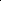 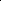 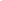 Задание № 1 для самостоятельной работы – дополните таблицу двумя вертикальными ко- лонками:коренное отличие;специфика деятельности.Задание № 2– сформулируйте на основе анализа психолого–педагогической литературы специфику управленческой, метадеятельности- деятельности менеджера, выделите основные виды этой деятельности.Задание № 3–рассмотрите различные подходы к пониманию педагогического процесса, пе- дагогической деятельности предлагаемые педагогами исследователями с позиций системного под- хода; нарисуйте соответствующие схемы.Практическое занятие Личность педагогаСоставьте список своих личностных качеств, которые, так или иначе, проявятся в педа- гогической деятельности. Распределите их по двум колонкам: в одну – те, которые будут вам по- могать, в другую – те, которые будут вам мешать в педагогической профессии.Подготовьте «карту ума» по профессионально значимым личностным качествам педагога.В чем находит выражение профессиональной компетентность, какова ее структура?Раскройте содержание теоретической готовности педагога.Раскройте содержание практической готовности педагога.Составить таблицу в которой будет отражен ответ на следующий вопрос: Что объединяет и чем отличаются педагогические способности от общих способностей личности?Учебная дискуссия Нужна ли стандартизация педагогической профессии? (дискуссия двух команд)педагогической профессии необходима стандартизация;педагогической профессии вредна стандартизация.Составьте терминологический словарь по теме практического занятия.Темы рефератовВзаимосвязь типа личности со сферой профессиональной деятельности.Определение типа личности по методики Джона Голланда.Проблема воспитания морально-этических норм и принципов в системе профессионально- педагогической деятельности.Практические задания по теме: Профессионально-значимые качества личности и профес- сиональные способности педагогаРанжирование профессиональных качеств личности. Тест «Самооценка личности».Инструкция. Каждый человек имеет определенные представления об идеале и наиболее ценных свойствах личности. На эти качества люди ориентируются в процессе самовоспитания. Какие качества вы наиболее цените в людях? У разных людей эти представления неодинаковы, а потому не совпадают результаты самовоспитания. Какие же представления об идеале имеются у вас? Разобраться в этом вам поможет следующее задание, которое выполняется в два этапа.1этапРазделите лист бумаги на четыре равные части, обозначьте каждую часть римскими цифрами I, II, III, IV.Даны четыре набора слов, характеризующих положительные качества людей. Вы должны в каждом наборе качеств выделить те, которые наиболее значимы и ценны для вас лично, которым вы отдаете предпочтение перед другими. Какие это качества и сколько — каждый решает сам.Внимательно прочитайте набор слов «качества личности». Выпишите в столбик наибо- лее ценные для вас качества вместе с их номерами, стоящими слева. В итоге вы должны получить четыре набора идеальных качеств.Замечание: Чтобы создать условия для одинакового понимания качеств всеми участниками, при- водим толкование этих качеств.Набор качеств личностиМежличностные отношения, общение.Вежливость - соблюдение правил приличия, учтивость.Заботливость - мысли или действия, направленные к благополучию людей; попечение, уход.Искренность - выражение подлинных чувств, правдивость, откровенность.Коллективизм - способность поддерживать общую работу, общие интересы, коллективное начало.Отзывчивость - готовность отзываться на чужие нужды.Радушие - сердечное, ласковое отношение, соединенное с гостеприимством, с готовно-стью чем-нибудь услужить.Сочувствие - отзывчивое, участливое отношение к переживаниям, несчастью людей.Тактичность- чувство меры, создающее умение вести себя в обществе, не задевать досто- инства людей.Терпимость - умение без вражды относиться к чужому мнению, характеру, привычкам.Чуткость - отзывчивость, сочувствие, способность легко понимать людей.Доброжелательность - желание добра людям, готовность содействовать их благополучию.Приветливость - способность выражать чувство личной приязни.Обаятельность- способность очаровывать, притягивать к себе.Общительность - способность легко входить в общение.Обязательность - верность слову, долгу, обещанию.Ответственность - необходимость, обязанность отвечать за свои поступки и действия.Откровенность - открытость, доступность для людей.Справедливость - объективная оценка людей в соответствии с истиной.Совместимость - умение соединять свои усилия с активностью других при решении общих задач.Требовательность - строгость, ожидание от людей выполнения своих обязанностей, долга.Поведение.Активность - проявление заинтересованного отношения к окружающему миру и самому се- бе, к делам коллектива, энергичные поступки и действия.Гордость - чувство собственного достоинства.Добродушие - мягкость характера, расположение к людям.Порядочность - честность, неспособность совершать подлые и антиобщественные поступ- ки.Смелость - способность принимать и осуществлять свои решения без страха.Твердость - умение настоять на своем, не поддаваться давлению, непоколебимость, устой- чивость.Уверенность - вера в правильность поступков, отсутствие колебаний, сомнений.Честность - прямота, искренность в отношениях и поступках.Энергичность - решительность, активность поступков и действий.Энтузиазм - сильное воодушевление, душевный подъем.Добросовестность - честное выполнение своих обязанностей.Инициативность - стремление к новым формам деятельности.Интеллигентность - высокая культура, образованность, эрудиция.Настойчивость - упорство в достижении целей.Решительность - непреклонность, твердость в поступках, способность быстро принимать решения, преодолевая внутренние колебания.Принципиальность - умение придерживаться твердых принципов, убеждений, взглядов на вещи и события.Самокритичность - стремление оценить свое поведение, умение вскрывать свои ошибки и недостатки.Самостоятельность - способность осуществлять действия без чужой помощи, своими сила- ми.Уравновешенность - ровный, спокойный характер, поведение.Целеустремленность - наличие ясной цели, стремление ее достичь.Деятельность.Вдумчивость - глубокое проникновение в суть дела.Деловитость - знание дела, предприимчивость, толковость.Мастерство - высокое искусство в какой-либо области.Понятливость - умение понять смысл, сообразительность.Скорость - стремительность поступков и действий, быстрота.Собранность - сосредоточенность, подтянутость.Точность - умение действовать, как задано, в соответствии с образцом.Трудолюбие - любовь к труду, общественно-полезной деятельности, требующей напряже- ния.Увлеченность - умение целиком отдаваться какому-либо делу.Усидчивость - усердие в том, что требует длительного времени и терпения.Аккуратность - соблюдение во всем порядка, тщательность работы, исполнительность.Внимательность - сосредоточенность на выполняемой деятельности.Дальновидность — прозорливость, способность предвидеть последствия, прогнозировать будущее.Дисциплинированность - привычка к дисциплине, сознание долга перед обществом.Исполнительность - старательность, хорошее выполнение заданий.Любознательность - пытливость ума, склонность к приобретению новых знаний.Находчивость - способность быстро находить выход из затруднительных положений.Последовательность - умение выполнять задания, действия в строгом порядке, логически стройно.Работоспособность - способность много и продуктивно работать.Скрупулезность - точность до мелочей, особая тщательность.Переживания, чувства.Бодрость - ощущение полноты силы, деятельности, энергии.Бесстрашие - отсутствие страха, храбрость.Веселость - беззаботно-радостное состояние.Душевность - искреннее дружелюбие, расположенность к людям.Милосердие - готовность помочь, простить из сострадания, человеколюбия.Нежность - проявление любви, ласки.Свободолюбие - любовь и стремление к свободе, независимости.Сердечность - задушевность, искренность в отношениях.Страстность - способность целиком отдаваться увлечению.Стыдливость - способность испытывать чувство стыда.Взволнованность - мера переживания, душевное беспокойство.Восторженность - большой подъем чувств, восторг, восхищение.Жалостливость - склонность к чувству жалости, состраданию.Жизнерадостность - постоянство чувства радости, отсутствие уныния.Любвеобильность - способность сильно и многих любить.Оптимистичность - жизнерадостное мироощущение, вера в успех.Сдержанность - способность удержать себя от проявления чувств.Удовлетворенность - ощущение удовольствия от исполнения желаний.Хладнокровность - способность сохранять спокойствие и выдержку.Чувствительность - легкость возникновения переживаний, чувств, повышенная восприим- чивость к воздействиям извне.II этапВнимательно рассмотрите качества личности, выписанные вами из первого набора, и най- дите среди них такие, которыми вы обладаете реально. Обведите цифры при них кружком. Теперь переходите ко второму набору качеств, затем к третьему и четвертому.ОбработкаПодсчитайте, сколько вы нашли у себя реальных качеств (Р).С= (Р/И) *100%, и подсчитайте количество идеальных качеств, выписанных вами (С), а затем вы- числите их процентное отношение.вения.Практическое занятие Педагогическое общениеОпределение педагогических стилей, объяснение возможных вариантов их возникно-Составление и проигрывание ситуаций с различными стилями педагогического общения. 3.Обсуждение	вариантов	преодоления	негативных	стилей	педагогического общения).Задания для самостоятельной работы по теме: Педагогический конфликт и продук- тивные способы его решенияВопросы для самоконтроляСформулируйте сущность понятий: конфликт, противоборство, конфликтная ситуация, инцидент.Определите условия возникновения конфликта.Назовите способы реагирования в конфликте и дайте им характеристику.Дайте определение понятию «управление конфликтами» и определите его содержание.Назовите принципы управления конфликтами.Перечислите основные модели поведения личности в конфликте.Назовите поведенческие характеристики присущие конструктивной модели поведения в конфликтном взаимодействии.Составьте таблицу соответствия типа конфликтной личности и еѐ поведенческих харак- теристик.Задания для самостоятельной работыРазработайте алгоритм поведение субъекта, разрешающего конфликт, в зависимости от оценки глубины конфликта.Проанализируйте развитость навыков рационального Вашего поведения в конфликте по результатам упражнения «Самооценка рационального поведения в конфликте».Упражнение 1. Самооценка рационального поведения в конфликте Проанализируйте свои действия по 11 позициям в конфликтах, которые происходили с вашим участием, и оцените их по пятибалльной шкале по следующей матрице: оценка 1 означает полное соответствие вашего пове- дения по той или иной позиции, а оценка 5 – для вас не характерно такое поведение.Оценка результатовОтклонение вправо от показателя «3» по среднему арифметическому по всем позициям свидетельствует о том, что вы обладаете достаточными навыками рационального поведения в конфликте.Отклонение влево от выбранного показателя свидетельствует о том, что вы не обладаете достаточными навыками рационального поведения. В этом случае вам необходимо проанализиро- вать причины недостаточно развитых навыков рационального поведения в конфликте и заняться тренировками.Назовите последовательные фазы конструктивного спора, направленного на разрешение конфликта.Приведите факторы, оказывающие положительное и отрицательное влияние на процесс разрешения конфликта.Практическое занятие Культура труда будущего педагога1 Инсценируйте и обсудите проблемную педагогическую ситуацию, раскрывающую труд- ности в отношениях: учитель-ученик, педагог - детский коллектив, педагог - родитель, педагог- педагог, подросток-сверстники.Подберите 2 — 3 педагогические ситуации и охарактеризуйте уровни, на которых строят об- щение участники этих ситуаций.Приведите примеры манипуляций, используемых учащимися и педагогами.4 Сформулировать свой этический кодекс, пользуясь таким правилом: в левой колонке продолжи- те предложение «Я никогда не сделаю другому человеку…», а в правой предложение «Я всегда сделаю для другого человека …».Вопросы для коллективного обсуждения:Какими ключевыми умениями должен обладать учитель для организации оптималь- ного общения?Назовите и охарактеризуйте стили педагогического общения и педагогического ру- ководства.Подберите несколько примеров реализации учителем разных стилей педагогическо- го общения (примеры из собственного опыта, из литературных источников, из художественных фильмов и т.д.).Определите собственное реагирование на конфликтные ситуации с помощью мето- дики К.Н. Томаса «Оценка способов реагирования в конфликте»ванияПрактическая работа по тема: Сущность и структура профессионального самообразо-Стремитесь ли Вы к тому, чтобы самостоятельно работать? (%)Да, т.к. считаю, что самостоятельная работа студента важна оченьДа, т.к. от студентов требуют самостоятельной работыДа, но у меня не хватает времени на самостоятельную работуДа, т.к. у меня есть желание самостоятельно работатьДа, стремлюсь, но у меня это плохо получаетсяНет, т.к. самостоятельная работа студента, на мой взгляд не востребована Нет, у меня нет времени на самостоятельную работу Нет, т.к. считаю самостоятельную работу не важной У меня нет желания самостоятельно работать Затрудняюсь ответитьТаблица 2Занимаетесь ли Вы дополнительно изучением профилирующих предметов? (%).Таблица 3Занимаетесь ли Вы дополнительно изучением	общегуманитарных и специальных дисциплин	? (%).Задание №2Согласны ли вы с таким пониманием самообразования? Аргументируйте свой ответ.Практическое занятие Самовоспитание и самообразование как неотъемлемые состав- ляющие профессионально-личностного становления и развитияСоставьте индивидуальную программу профессионально-личностного самообразования, включающую: цель, задачи, пути, средства, методы самообразования, сроки исполнения.Подберите дополнительные сведения по теме, подтверждающие основные идеи темы, из главы 3 «Педагогическая сокровищница (хрестоматия)» учебного пособия Л.К. Гребенкиной, Н.А. Жокиной, О.В. Еремкиной «Введение в педагогическую деятельность» (Рязань, 2009).3 Выполните задание: составить резюме и сопроводительное письмо с целью трудоустрой- ства по будущей профессии. Прокомментируйте письма друг друга по следующим пунктам: адре- сат, вступительная часть письма, ссылка на резюме, орфография и стилистика, заключительная часть письма.Практическое занятие Профессиональное становление личности педагогаЗадания к занятию: спроектировать программу личного профессионального становления.Составьте схему педагогического образования в России.Составьте личную программу профессионального самовоспитания на ближайший месяц.Практическое занятие Мастерство и творчество в педагогической деятельностиПодберите высказывания о педагогическом мастерстве и педагогическом творчестве.Посетите школы города, познакомьтесь с творческой лабораторией педагога.Составьте проект творческой лаборатории педагога по специальности.Подберите дополнительные сведения по вопросам занятия, подтверждающие основные идеи темы.5 Просмотр и обсуждение фрагмента из кинофильма «Доживем до понедельника» (занятие истории в 9 классе).Примерные вопросы для обсуждения:В чем Вы видите проявление мастерства педагога истории И.С. Мельникова?Были ли педагогами в данном фрагменте допущены просчеты? Если «да», то какие? Можно ли было поступить в этой ситуации иначе?Какие приемы и методы работы педагога истории И.С. Мельникова Вы хотели бы ис- пользовать в своей будущей педагогической деятельности?Практическое задание.1	Напишите синквейн на педагогическую тему.Составьте схему «Источники педагогических идей».Напишите аннотацию на педагогический или образовательный Интернет-ресурс.Подберите три научных издания, посвящѐнных вопросам обучения, воспитания, развития личности:монографию (выбирайте монографию у которой количество авторов не больше трѐх);сборник научных трудов (статей);автореферат диссертации.Изучите особенности их структуры (как в них представлен материал, на какие части раз- делен). Подготовьте сравнительную характеристику структурных особенностей этих источников.Подберите 3-5 примеров разных жанров педагогической публицистики.Практическая работа по теме: Технология педагогического требования, поощрения, наказания и педагогической оценкиЗадания для самостоятельной работыПриведите примеры моделей продуктивной требовательности, основу которой состав- ляет представление об образе результата и о способах его достижения.Можно воспользоваться ситуациями, изложенными А.С.Макаренко в произведениях «Пе- дагогическая поэма» и «Флаги на башнях».Практическая работа по теме: Проблемы формирования индивидуального стиля пе- дагогической деятельностиРазработать способы выражения личностного индивидуального стиля в педагогической деятельности при:выборе и реализации педагогической технологии;организации педагогической коммуникации;организации и осуществления оценочной деятельности;использование технических средств обучения, в том числе и мульти медиа технологий;разрешение конфликтных педагогических ситуаций;воспитательной работе.Практическая работа по теме Педагогическое творчество преподавателяОсновываясь на высказываниях о творчестве в литературе, сделайте собственное обобщенное понимание творчества.Далее представлена характеристика творческого потенциала педагога включающая его признаки и критерии ,познакомьтесь с этими характеристиками и оцените свой творческий по- тенциал ,поставив 0-если это у вас отсутствует;1-если у вас есть представления об этом;2- если эти знания, умения, убеждения и др. у вас присутствуют. Максимально можно набрать 74 балла.Блок С - Оценочные средства для диагностирования сформированности уровня компетен- ций – «владеть»С.0 Контрольные работы (педагогические ситуации)Прочитайте внимательно и ответьте на вопросы после текстаОбъясните следующие высказывания:Учитель лишь до тех пор способен на самом деле воспитывать и образовывать, пока сам работает над своим собственным воспитание и образованием (А. Дистервег).Только тот, кто сохранил в себе возможность во всякую минуту стать лицом к лицу со сво- ей собственной душой, не отделяясь от неѐ никакими предубеждениями, никакою привычкою, - только тот способен идти по дороге самосовершенствования и вести по ней других (К.Д. Ушин- ский).Не каждый способен стать педагогом. Об этом отметил В.А. Сухомлинский в работе «100 советов учителю» (гл.2, т.2). Уходила из школы учительница, которой было всего 45 лет. «Милые друзья, – сказала она, –я ухожу потому, что работа в школе не была моим делом. Я не находила в этой работе удовлетворения. Она не давала мне никакой радости. Это беда, это трагедия моей жизни. У меня надорвано здоровье тем, что труд не давал мне радости. Советую вам –проверьте сами себя, если труд не дает вам радости –уйдите из школы. Иначе годы труда станут для вас адом». Какие требования выдвигает педагогическая профессия к личности педагога?3 Прочитайте внимательно и ответьте на вопросы после текстаВ кругу будущих педагогов возник спор: быть настоящим педагогом –это....-Педагогом нельзя стать!.. Им надо родиться! -этот запальчивый возглас математика Вали падает как искра в сухой хворост. -Ерунда! Фатализм! -Педагог «милостью божьей», да? -А ты что же отрицаешь та- лант? -А кто родился без педагогической души и таланта, без любви к детям, того, как хотите, не сделаешь учителем, хоть пять или двадцать лет учи его в институте,-продолжала спорить Валя. -А мне думается,-вставил свое слово философ группы Юра,-педагогом можно не только родиться, нои стать. Потому что во многих случаях -в подавляющем большинстве -институту удается выявить призвание у тех, кто заблуждается в самом себе, не зная своих сил и способностей. Ведь иногда удается привить любовь к своей профессии тем студентам, которые пришли в вуз в порядке компромисса со своими мечтами. Какой педагог необходим современному образовательному уч- реждению?Решите педагогические ситуации:1 Молодой педагог всего второй день в колледже. Еще только входя в аудиторию, почув- ствовал – сорвут занятие.Преподаватель заметил: на задних и передних партах сидят «радикалы», т.е. двоечники и пятерочники. В середине – «середнячки». Но где лидеры? Это пока вопрос.Постепенно собираются все 35 человек. Проблема первая: стульев в аудитории 32. Вроде педагога-предметника это не касается, но какой веселый блеск в глазах у ребят! Уж три-то минуты занятия будут их.Педагог отдает свой стул, где-то находится еще табуретка.Наконец называет тему. Ее бы написать на доске, но только отвернется – начинают летать самолетики. Делает замечания самым- самым.Шум усиливается. Возникает мысль: а может быть, выгнать кого-нибудь? Выбирает само- го маленького, что послабее. Но выгнать его не удается. Как говориться, мал, да удал. Аудитория от кровенно смеется.Что же будет дальше? Кричать-то бесполезно.Как вы поступите в данной ситуации? Переведите ее в задачу ситуативного, тактического и стратегического характера.Накануне молодой педагог много готовился к занятию: сложный материал старался сделать проще, доступнее, интереснее.В начале занятиеа предупредил: если кто не усвоит – начнет отставать. Но в звонком и па- радоксальном мире детства свои законы. И важнее, и интереснее оказался толстый мохнатый шмель, кем-то принесенный в аудиторию.Когда его отпустили, привязав к лапке колпачок от авторучки, шмель загудел, как бомбо- воз, нитка натянулась, колпачок задребезжал на столе, оторвался от нее и … медленно поплыл в воздухе вслед за шмелем. Вот это да!И занятие, и новый материал, конечно, пропали. Как должен реагировать педагог в этой ситуации?Преподаватель оставляет отстающего студента после занятий для беседы об его успе- ваемости.Задание. Проиграйте варианты беседы в зависимости от ролевых позиций: «позицию не- участия», «пристройка сверху»,«пристройка снизу», «пристройка рядом».Определите требования к поведению педагога в каждом случае. Какая из предложенных ролевых позиций вам кажется наиболее благоприятной?Звенит звонок на занятие. Кабинет заперт. Вот и преподавательница. Она подошла к двери, вставила ключ в замочную скважину, но замок не открылся. Присмотревшись, она замети- ла, что замочная скважина забита бумагой. Обведя ребят подозрительным взглядом, педагог спро- сила: «И кто до этого додумался?». Студенты растерянно переглянулись. – «Надеетесь таким об- разом сорвать занятие?» – накинулась она на ребят с обвинениями. Студенты пробовали возра- зить, но педагог не слушая, продолжала их обвинять, высказывать угрозы. Она почти кричала от негодования. И в этот момент к кабинету подошел завхоз: «Простите, Елена Ивановна, опоздал к началу занятия. Я вам другой аудиторию открою, – в этом окрашены парты. Замок я специально бумагой закупорил, чтобы никто не вошел и не испачкался».Проиграйте варианты решения ситуации. Как можно было избежать возникшей ситуации? Какими личностными качествами должен обладать педагог, чтобы правильно сориентиро-ваться в подобной ситуации?Практическое творческое заданиеЗащитите образец (рисунок, фотографию) эстетически выразительной одежды педагога с раз- ным целевым назначением (занятие, отдых и т.д.).Разработать содержание и структуру лекции по выбранной теме. Представить еѐ фрагмент для обсуждения.Тема Личность педагога Творческие заданияРазработайте модель личности педагога конкретной специальности (учитель истории, иностранного языка, математики и т.д.).Создайте микрогруппы и подготовьте творческое задание «Модель современного педаго- га (с учѐтом избранной специальности)».3 Объясните следующие высказывания: Те, у которых мы учимся, правильно называются нашими педагогами, но не всякий, кто учит нас, заслуживает это имя. (В. Гѐте). Самым важным явлением в школе, самым поучительным предметом, самым живым примером для ученика являет- ся сам учитель. Он — олицетворенный метод обучения, само воплощение принципа воспитания. (А. Дистервег).5 Презентация реферата «Образ педагога в художественных фильмах и литературе»Тема Профессиональное становление личности педагогаТворческие задания спроектировать программу личного профессионального становления.Составьте схему педагогического образования в России.Разделитесь на микрогруппы по 5-7 человек. Каждая микрогруппа должна подготовить к практическому занятию мини-спектакль, сценку на тему «Настоящий учитель». Разыгранное вами действие должно отразить ваше мнение о том, как в педагогической профессии или в обычной жизни проявляются качества настоящего педагога или наоборот: каким учитель не должен быть.3 Составьте проект творческой лаборатории педагога по специальности.Деловая игра: «Осмысление ценностей профессии педагога профессионального образо- вания».Предлагается список терминальных ценностей профессии педагога профессионального об- разования.2Деловая игра Профессиональная карьера. Составление персонального резюме. Начало карьеры.Обучаемые должны выполнить задание: составить резюме и сопроводительное письмо с целью трудоустройства по будущей профессии. Прокомментируйте письма друг друга по сле- дующим пунктам: адресат, вступительная часть письма, ссылка на резюме, орфография и стили- стика, заключительная часть письма.Итоговое заданиеТворческое дело — конкурс «Защита профессии».Цели: формирование интереса к педагогической деятельности и развитие профессиональ- ной направленности будущего педагога.Задачи: 1. Проверить и оценить знания студентов по изучаемому курсу «Введение в педаго- гическую деятельность», степень усвоения ими основных педагогических понятий.Выявить уровень сформированности умений самостоятельной, творческой и коллектив- ной мыследеятельности.Способствовать развитию педагогически значимых способностей (коммуникативных, ор- ганизаторских, творческих и т. д.).Конкурс «Защита профессии» может проводиться как внутри одной группы, так и между группами. В зависимости от этого вносятся коррективы в его подготовку и проведение.Подготовительная работа: 1. Повторение теоретической части курса «Введение в педагоги- ческую деятельность».Разработка положений, программ, содержательного компонента и критериев оценки каж- дого мини-конкурса; выбор ответственных за оформление зала (музыкальное, художественно- графическое и т. д.).Определение состава жюри. Примерная программа конкурса включает: — конкурс «Вы- пуск педагогической газеты»; — конкурс «Символы и эмблемы педагогической профессии»; — библиотечный конкурс «Настольные книги педагога»; — конкурс «Учитель, ты — эрудит!»; — конкурс «Знакомые имена»; — конкурс моделей творческой лаборатории современного педагога;— домашнее задание — творческие выступления студентов, представляющие свою будущую профессию (сценические выступления).Конкурс «Выпуск педагогической газеты» Каждая учебная группа (команда) получает за- дание выпустить газету под названием «Что нового я узнал о профессии педагога и его деятельно- сти?». Содержание газеты включает изречения обучающихся, цитаты из педагогической литерату- ры, интервью с преподавателями вуза, студентами разных факультетов, с педагогами и учащимися школы, работниками образования и родителями, а также фотографии, вырезки из газет и журналов и т.д.Критерии оценки: полнота информации, содержательность, разнообразие жанров; ориги- нальность оформления. Максимальная оценка — 5 баллов.Конкурс «Символы и эмблемы педагогической профессии» Участвуют по 3 человека от каждой команды. До начала конкурса дается задание изобразить на четверти листа ватмана эмб- лему-символ педагогической профессии и быть готовыми к ее защите на конкурсе.Критерии оценки: соответствие изображения заданной теме, аргументированность, убеди- тельность и оригинальность защиты. Максимальная оценка — 5 баллов. Время выступления — 3 минуты.Библиотечный конкурс «Настольные книги педагога» Участвуют по 3 человека от каждой команды. Студенты готовят выставку и проводят обзор представленных книг и других печатных материалов (журналы, газеты, буклеты и т.д.). Время для обзора — 5 минут.Критерии оценки: актуальность, содержание, творчество, правильность оформления вы- ставки, культура выступления. Максимальная оценка — 5 баллов. Рекомендации: к выставке же- лательно подобрать эпиграф, придумать оригинальное название, подобрать разнообразный иллю- стративный материал (фотографии, рисунки, мини-скульптуры и др.). Примечание. Выставки мо- гут быть тематическими, тематику, связанную с личностью педагога и педагогической деятельно- стью, определяет оргкомитет. Данный конкурс может быть проведѐн в форме презентации книги о педагоге и педагогической деятельность.Конкурс «Учитель, ты — эрудит!» Участвуют по 2 человека от каждой команды. Предла- гается письменно ответить на 25 вопросов по темам курса «Введение в педагогическую деятель- ность».Критерии оценки: точность и правильность ответа. Максимальная оценка — 5 баллов (0,2 балла за каждый правильный ответ). Время — 10 минут.Конкурс «Знакомые имена» Участвуют по 2 человека от каждой команды, которым пред- стоит за 1 минуту дать максимальную информацию о педагогической деятельности и педагогиче- ских идеях одного из известных обучающихся, например, К.Д. Ушинского, Л.Н. Толстого, А.С. Макаренко, Я. Корчака, В.А. Сухомлинского, Ш.А. Амонашвили, О.А. Казанского, В.А. Караков- ского и др.Очередность выступления представителя команды и карточка с именем педагога определя- ются по жребию. Критерии оценки: глубина и точность информации, культура речи. Максималь- ная оценка — 5 баллов. Время выступления — 2 минуты.Конкурс моделей творческой лаборатории современного педагога Участвуют 3—5 человек от команды, которым предстоит разработать и представить проект творческой лаборатории совре- менного педагога с учетом рекомендаций, предложенных в практическом занятии. Критерии оценки: соответствие требованиям, предъявляемым к современному педагогу, глубина содержания и разнообразие предложенных материалов, творчество, мастерство защиты. Максимальная оценка— 5 баллов. Время выступления — 5 минут.Домашнее задание участвуют 10 человек от каждой команды при условии, если конкурс факультетский, или 5 человек, если конкурс является групповым. Критерии оценки: соответствие выступления заданной теме, педагогическая направленность выступления, оригинальность пред-ложенной композиции, сплоченность команды. Максимальная оценка — 5 баллов. Время на под- готовку — 5 дней. Время выступления — 5 минут.Подведение итогов конкурса, награждение победителей. Анализ и самоанализ проведен- ного коллективного творческого дела.Критерии контроля и оценки усвоения содержания курсаЗнание понятий и основных идей курса.Усвоение требований ФГОС к педагогической деятельности и личности педагога.Знание сущности и содержания педагогической деятельности.Владение умениями анализа и самоанализа, оценки и самооценки, составления програм- мы профессионального самовоспитания и самообразования.Умение отбирать литературу по теме и проблеме.Выполнение контрольных работ по итогам 1 и 2 модулей.Выполнение итогового тестирования.Выполнение творческого заданий по итогам курса.Активное участие во всех видах деятельности.Грамотное, творческое заполнение тетради по курсу. Перечень основных понятий, не- обходимых для усвоения Педагог; учитель; образование; обучение; воспитание; личность; педаго- гическая деятельность; профессиограмма; профессиональная компетентность; модель личности; культура личности; педагогическая культура; гуманизм; гуманистическая направленность лично- сти; гуманистическая направленность педагогической деятельности; знания, умения, навыки; ка- чества личности; способности, педагогические способности; профессионально-личностное ста- новление и развитие; профессиональное самовоспитание; профессиональное самообразование; пе- дагогическое творчество; педагогическое мастерство.Примерная тематика рефератовВедущие деятели педагогики.Влияния политики и идеологии общества на развитие педагогической теории.Воспитание и обучение в интересах человека, общества, государства.Образование как общественное явление и педагогический целенаправленный процесс.Педагогическое мастерство.Самообразование как условие жизненного успеха.Становление педагогики как особой отрасли научных знаний.С.1 Перечень дискуссионных тем для проведения круглого столаИмидж педагога.Методологическая культура педагога.Педагогическая техника – основа педагогического мастерства.Проблема профессионального здоровья учителя.Профессиональная направленность личности педагога.Профессиональная педагогическая компетентность.Профессиональная педагогическая культура.Профессиональное становление учителя.Пути совершенствования профессиональной компетентности педагога.Саморегуляция эмоциональных состояний в деятельности учителя.Факторы и направления формирования профессионализма.С.2 Индивидуальные творческие заданияПримерные темы исследовательских работЛичность педагога. Нравственные и этические принципы формирования педагога. Особен- ности личности педагогов новаторов.Профессиональное самоопределение. Концепции зарубежных авторов. Условия, влияющие на профессиональное самоопределение. Концепция эмоциональных предпочтений Е.А. Климова.Положительные и отрицательные стороны концепции повышения сознательности выбора Е.Фукуямы.Профессия и здоровье. Актуальность проблемы сохранения здоровья учащихся и проблемы профессионального долголетия в наше время.Личностно-ориентированные технологии развития учащихся.Стресс-фаторы в деятельности педагога. Специфика работы педагога в малокомплектных школах.Задачи преподавателя в современной школе.Инновационные образовательные технологии и возможности их использования в школах.Морально-нравственные требования к личности педагога в начале третьего тысячелетия.Требование к личности педагога. Профессионально-значимые качества личности педагога.Структура мотивов и ценностных ориентаций педагога. Направленность личности педагога.Основные этапы становления профессионального мастерства.Конфликтные ситуации в работе преподавателя и способы их разрешения.Блок D - Оценочные средства, используемые в рамках промежуточного контроля знаний, проводимого в форме экзамена или зачѐта.Вопросы к контролю знанийЭстетические чувства - важнейший компонент педагогического мастерства.Сущность и взаимосвязь общей и педагогической культуры. 3 Мастерство педагога и пути его реформирования.4 Компоненты педагогической культуры. 5 Принципы активной коммуникации.6 Пути реформирования педагогического мастерства. 7 Компетентность и компетенции.8 Профессиональная компетентность педагога: сущность, структура и содержание. 9 Профессиональные ошибки в деятельности педагога.10 Значение педагога - профессионала в развитии современного российского образования. 11 Общие принципы управления образованием.Общественное и государственное управление педагогическими системами.Объективность и полнота информации в управлении педагогическими системами. 14 Психолого–педагогические методы управления педагогическим процессом.Критерии рациональной структуры управления педагогическим процессом.Способы материального стимулирования результатов деятельности  педагога. 17 Педагогическая техника как форма организации поведения педагога.18 Значение голоса, дикции и дыхания в деятельности педагога. 19 Техника речи в профессиональной подготовке педагога.20 Педагогическое мастерство и техника. 21 Пантомимика. Мимика педагога.22 Умение педагога управлять своим поведением.24 Юмор как средство актерского мастерства педагога.25. Творчество и артистизм в педагогической деятельности.27 Значение наследия К.С. Станиславского в подготовке современного преподавателя. 28 Психолого–педагогические признаки театрального и педагогического действия.29 Значение речи в профессиональной подготовке преподавателя. 30 Формы и качества педагогической речи.Функции педагогической речи.Речь и коммуникативное поведение педагога.34. Педагог в современном образовании.35 Самообразование и самовоспитание в профессиональной деятельности педагога. 36 Профессиональное педагогическое самосознание.Общение и коммуникация.Сущность педагогического общения и педагогической коммуникации. 39 Функции и структура педагогического общения.40 Стили общения преподавателя. 41 Общение: наука и искусство.42 Педагогическое общение в трудах педагогов и психологов. 43 Педагогическая этика – часть педагогического мастерства. 44 Педагогический такт.Педагогическое разрешение конфликтов.Нравственные аспекты оценки педагогического труда. 50 Стиль педагогической речи педагога.Искусство устного и публичного выступления.Риторический вопрос и риторическое обращение. 53 Искусство красноречия.54 Организация педагогического взаимодействия. 55 Роль внушения в педагогическом процессе.56 Формы педагогического внушения. 57 Взаимосвязь убеждения и внушения.58 Технология достижения консенсуса (согласия). 59 Формы и причины конфликта.Раздел 3 - Организационно-методическое обеспечение контроля учебных достижений Описание   показателей   и   критериев   оценивания   компетенций,   описание	шкалоцениванияОценивание выполнения практических заданийОценивание выполнения тестовМетодика оцениванияИнтегральный показатель уровня учебных достижений (аддитивная свертка оценок с уче- том коэффициентов значимости)I  bi   Oi  ,  где bi – коэффициент значимости (вес);i1Oi – оценка обучающегося по i-му оценочному средству.Таким образом, оценка по дисциплине формируется из оценок работы студента в течение семестра по всем типам контроля, указанных в таблице 1.2., а также оценки, полученной студен- том при сдаче дифференцированного зачета.Результирующая оценка за дисциплину рассчитывается следующим образом:Орезульт = 0,1* Отесты + 0,2*Отиповые задачи.+0,2*Отворческие задания + 0,5*Оэкзамен.Шкала для определения итоговой оценкиФормируемые компетенцииКод	и	наименование индикатора		достижения компетенцииПланируемые результаты обучения по	дисциплине, характеризующие этапы  формированиякомпетенцийВиды	оценочных средств/шифр раздела в данном документеУК-6:Способен управлять своим временем, выстраивать		и реализовывать траекторию саморазвития на основе принципов образования		в течение	всей жизниУК-6-В-1 Понимает важность планирования		целей собственной деятельности с учетом условий, средств, личностных возможностей, этапов карьерного роста, временной	перспективы развития деятельности и требований рынка трудаУК-6-В-2	Реализует намеченные цели с учетом условий, средств, личностных возможностей,			этапов карьерного роста, временной перспективы		развития деятельности и требований рынка труда Знать:–психолого- педагогические	ос- новы, способствую- щие становлению педагога – мастера;-	компоненты,	со- ставляющие основы педагогического мастерства и их характеристикиБлок A –Тестирование	по лекционному материалу.–ТестыУстное индивидуальное собеседование	––Вопросы	длясобеседованияУК-6:Способен управлять своим временем, выстраивать		и реализовывать траекторию саморазвития на основе принципов образования		в течение	всей жизниУК-6-В-1 Понимает важность планирования		целей собственной деятельности с учетом условий, средств, личностных возможностей, этапов карьерного роста, временной	перспективы развития деятельности и требований рынка трудаУК-6-В-2	Реализует намеченные цели с учетом условий, средств, личностных возможностей,			этапов карьерного роста, временной перспективы		развития деятельности и требований рынка труда Уметь: - анализиро- вать уровень своих способностей, лич- ностных и профес- сиональныхкачеств; - опериро- вать знаниями в практической ситуа- ции, развивать на- выки самоконтроля, самоанализа и уст- ранять допущенные ошибки и недочеты;Блок B –Типовые	задания	– Задания для выполнения практических работ Проверочные контрольные  работы	– ЗаданияИтоговые	контрольные работыУК-6:Способен управлять своим временем, выстраивать		и реализовывать траекторию саморазвития на основе принципов образования		в течение	всей жизниУК-6-В-1 Понимает важность планирования		целей собственной деятельности с учетом условий, средств, личностных возможностей, этапов карьерного роста, временной	перспективы развития деятельности и требований рынка трудаУК-6-В-2	Реализует намеченные цели с учетом условий, средств, личностных возможностей,			этапов карьерного роста, временной перспективы		развития деятельности и требований рынка труда Владеть: навыками моделирования педагогического общения;Блок C –Решение прикладных задач.Провести исследование по теме (Групповые и/или индивидуальные творческие	зада- ния/проекты)ПК*-2:Способен	к созданию условий личностного развития ребенка, открывающих возможности егоПК*-2-В-1	Выбирает		формы, средства,					технологии организации образовательного процесса		в			условиях дошкольного		образования	в соответствии с решением задач личностного развития ребенка ПК*-2-В-2 В соответствии с возрастными			особенностями Знать:приемы педа- гогического воздей- ствия и взаимодей- ствия, технику их применения;- элементы педагогической тех- ники и пути овладе- ния педагогическойтехникой;Блок A –Тестирование	по лекционному материалу.–ТестыУстное индивидуальное собеседование	––Вопросы	длясобеседованияФормируемые компетенцииКод	и	наименование индикатора		достижения компетенцииПланируемые результаты обучения по	дисциплине, характеризующие этапы  формированиякомпетенцийВиды	оценочных средств/шифр раздела в данном документепозитивнойорганизует виды деятельности Уметь:Блок B –Типовые	задания	– Задания для выполнения практических работ Проверочные контрольные  работы	– ЗаданияИтоговые	контрольныеработысоциализации,дошкольников,	открывающие–	осуществлятьБлок B –Типовые	задания	– Задания для выполнения практических работ Проверочные контрольные  работы	– ЗаданияИтоговые	контрольныеработыразвитиявозможности	для	ихпрофессиональнуюБлок B –Типовые	задания	– Задания для выполнения практических работ Проверочные контрольные  работы	– ЗаданияИтоговые	контрольныеработыинициативы	ипозитивной	социализации,деятельность	вБлок B –Типовые	задания	– Задания для выполнения практических работ Проверочные контрольные  работы	– ЗаданияИтоговые	контрольныеработытворческихразвития	инициативы	иусловияхБлок B –Типовые	задания	– Задания для выполнения практических работ Проверочные контрольные  работы	– ЗаданияИтоговые	контрольныеработыспособностей	втворческих способностейобновления	ееБлок B –Типовые	задания	– Задания для выполнения практических работ Проверочные контрольные  работы	– ЗаданияИтоговые	контрольныеработысоответствующицелей,	содержания,Блок B –Типовые	задания	– Задания для выполнения практических работ Проверочные контрольные  работы	– ЗаданияИтоговые	контрольныеработых возрасту видахсмены технологийБлок B –Типовые	задания	– Задания для выполнения практических работ Проверочные контрольные  работы	– ЗаданияИтоговые	контрольныеработыдеятельностиБлок B –Типовые	задания	– Задания для выполнения практических работ Проверочные контрольные  работы	– ЗаданияИтоговые	контрольныеработыдеятельности Владеть:–	обеспечивать взаимодействие членов		педагогиче- ского		коллектива, родителей (лиц, их заменяющих), пред- ставителей админи- страции при реше- нии задач обученияи воспитания.Блок C –Решение прикладных задач.Провести исследование по теме (Групповые и/или индивидуальные творческие	зада- ния/проекты)КомпонентыПроизводственнаяПроизводственнаяПедагогическаяПедагогическаядеятельностидеятельностьдеятельностьдеятельностьдеятельностьЦельСозданиематериальныхСозданиеусловийразвитияЦельценностейличности учащихсяличности учащихсяСубъект деятельностиИнженер, техник, рабочийИнженер, техник, рабочийПедагог, учащийсяПедагог, учащийсяПедагог, учащийсяОбъект (предмет)Материалы, технологииМатериалы, технологииПроцессформирование иформирование иОбъект (предмет)Материалы, технологииМатериалы, технологииразвитиеличностиОбъект (предмет)Материалы, технологииМатериалы, технологииобучающе-обучающе-Да, регулярноДа, иногдаНетДа, регулярноДа, иногдаНет4-балльная шкалаОтличноХорошоУдовлетворительноНеудовлетворительно100	балльная шкала85-10070-8450-690-49Бинарная шкалаЗачтеноЗачтеноЗачтеноНе зачтено4-балльная шкалаПоказателиКритерииОтличноПолнота выполнения практического задания;Своевременность выполнения задания;Последовательность и рациональность выполнения задания;Самостоятельность решения;Многовариантность решения;Оформление работыЗадание решено самостоятельно. При этом составлен правильный алгоритм решения задания, в логических рассуждениях, в выборе формул и решении нет ошибок, полученверный ответ, задание решено рациональным способом.ХорошоПолнота выполнения практического задания;Своевременность выполнения задания;Последовательность и рациональность выполнения задания;Самостоятельность решения;Многовариантность решения;Оформление работыЗадание решено с помощью преподавателя. При этом составлен правильный алгоритм решения задания, в логическом рассуждении и решении нет существенных ошибок; правильно сделан выбор формул для решения; есть объяснение решения, но задание решено нерациональным способом или допущено не более двух несущественных ошибок, полученверный ответ.УдовлетворительноПолнота выполнения практического задания;Своевременность выполнения задания;Последовательность и рациональность выполнения задания;Самостоятельность решения;Многовариантность решения;Оформление работыЗадание решено с подсказками преподавателя.При	этом	задание	понято	правильно,	в логическом   рассуждении   нет  существенных4-балльная шкалаПоказателиКритерииошибок,  но  допущены  существенные ошибкив	выборе	формул	или	в	математических расчетах;  задание решено не полностью или  вобщем виде.Неудовлетвори-тельноЗадание не решено.4-балльная шкалаПоказателиКритерииОтличноПолнота	выполнения тестовых заданий;Своевременность выполнения;Правильность ответов на вопросы;Самостоятельность тестирования;Выполнено 90-100 % заданий предложенного теста, в заданиях открытого типа дан полный,развернутый ответ на поставленный вопрос.ХорошоПолнота	выполнения тестовых заданий;Своевременность выполнения;Правильность ответов на вопросы;Самостоятельность тестирования;Выполнено 80-89 % заданий предложенного теста, в заданиях открытого типа дан полный, развернутый ответ на поставленный вопрос;однако были допущены неточности в определении понятий, терминов и др.УдовлетворительноПолнота	выполнения тестовых заданий;Своевременность выполнения;Правильность ответов на вопросы;Самостоятельность тестирования;Выполнено 65-79 % заданий предложенного теста, в заданиях открытого типа дан неполный ответ на поставленный вопрос, в ответе не присутствуют доказательные примеры, текст со стилистическими иорфографическими ошибками.Неудовлетвори- тельноПолнота	выполнения тестовых заданий;Своевременность выполнения;Правильность ответов на вопросы;Самостоятельность тестирования;Выполнено 64 % заданий предложенного теста, на поставленные вопросы ответ отсутствует или неполный, допущенысущественные ошибки в теоретическом материале (терминах, понятиях).Интервалы значений интегральногопоказателя уровня учебных достиженийИтоговая оценка4,5  I  55 (отлично)3,5  I  4,54 (хорошо)2,5  I  3,53 (удовлетворительно)